IMPORTANT HEPATITIS A INFORMATIONFOR FOOD SERVICE EMPLOYEESPlease review with employees and post where employees can read for easy reference.Kentucky Department for Public Health  chfs.ky.gov/agencies/dph 502-564-3418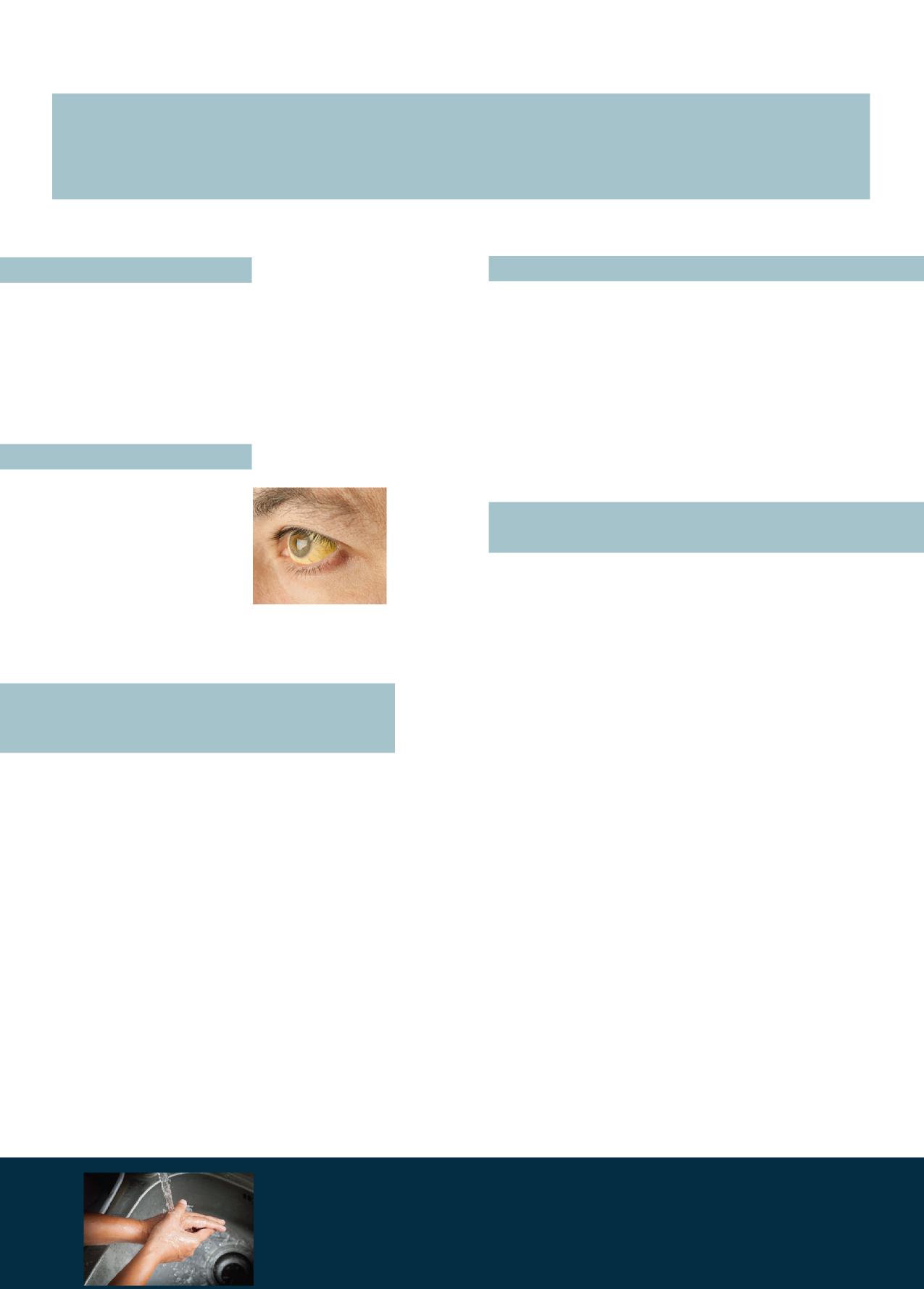 